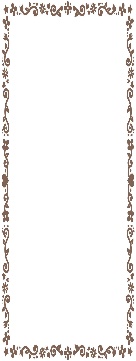 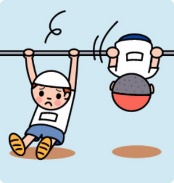 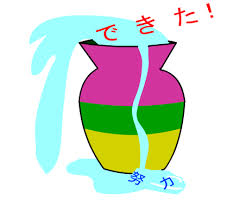 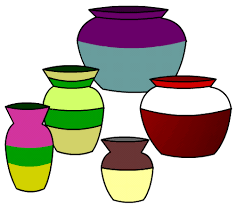 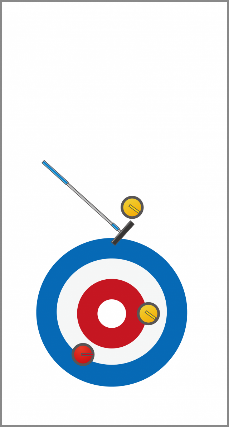 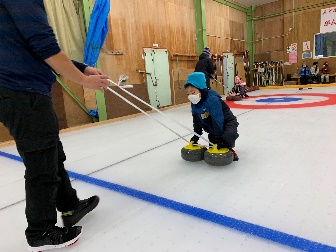 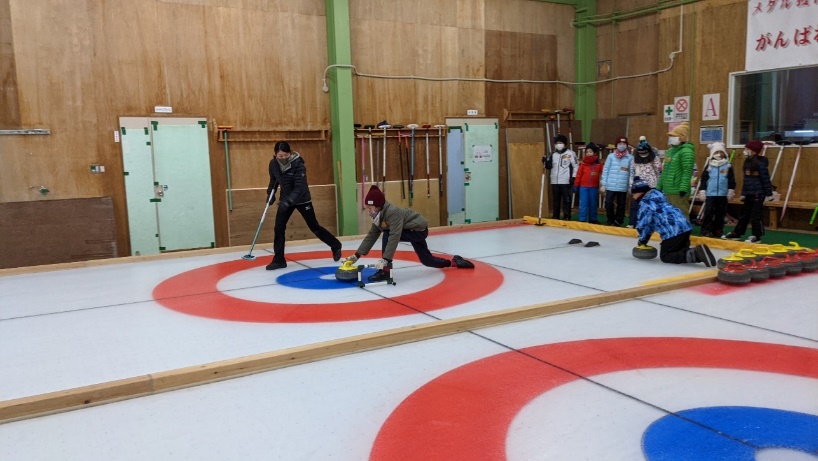 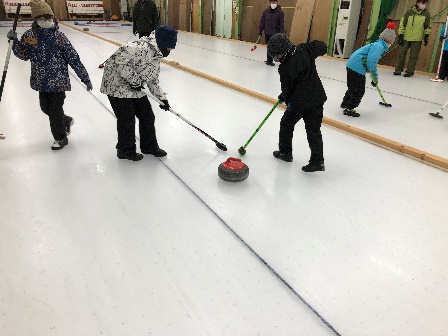 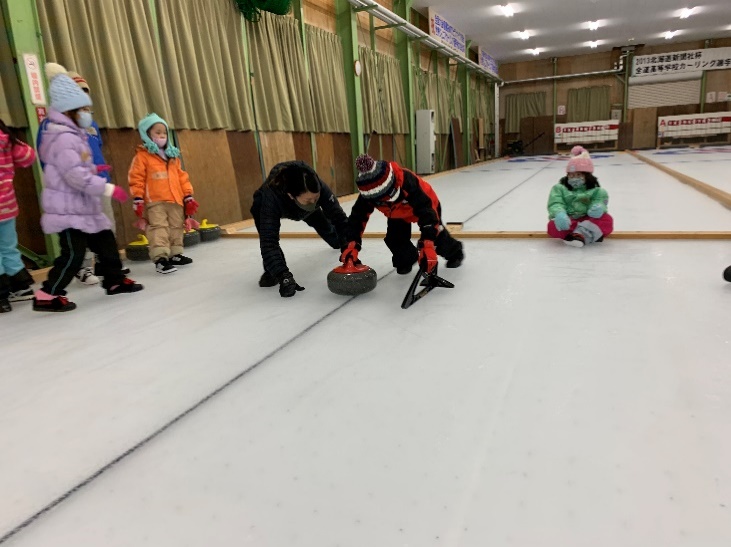 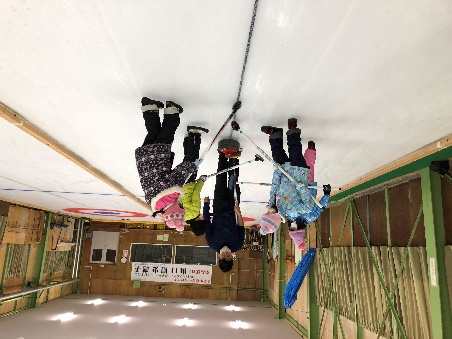 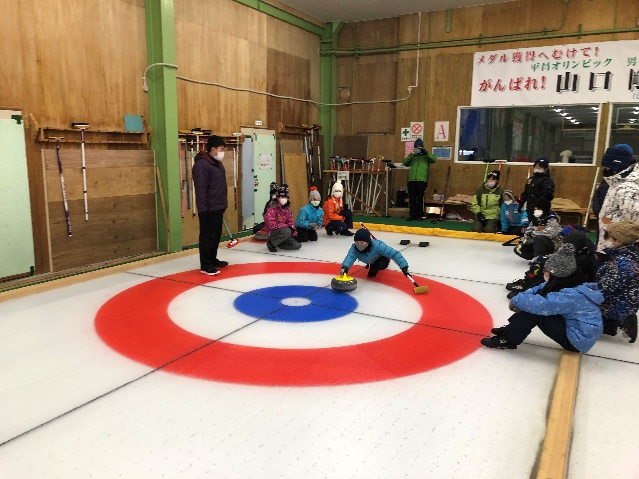 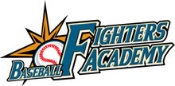 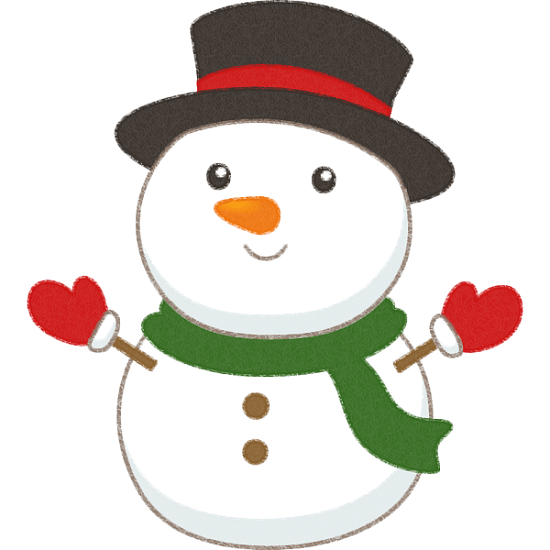 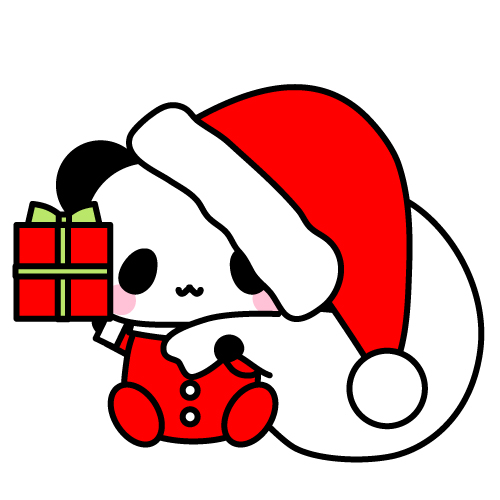 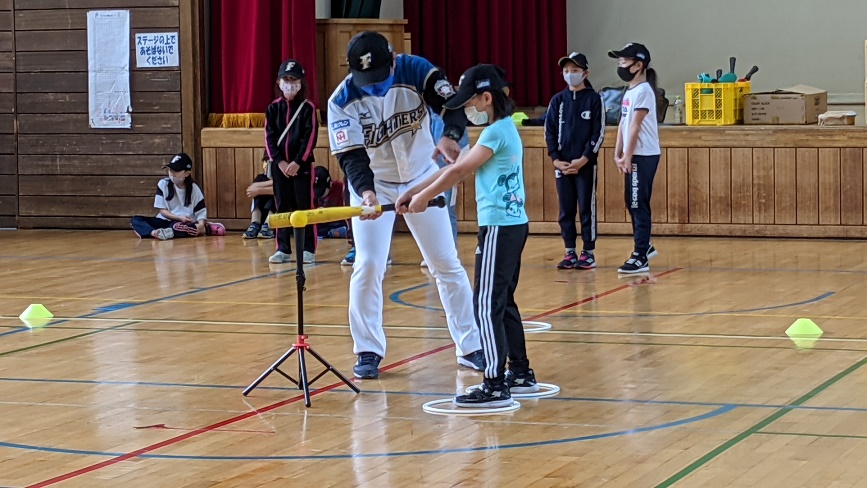 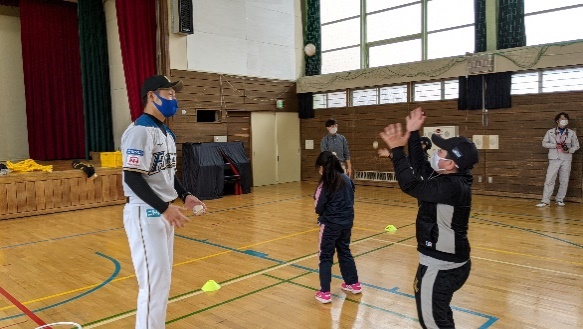 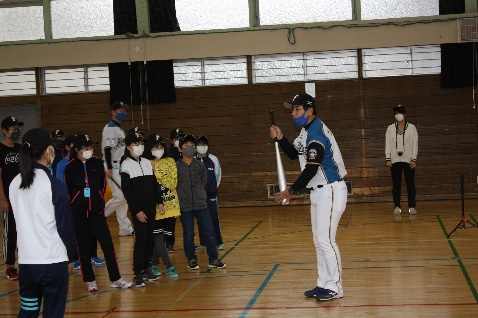 南富良野小学校便り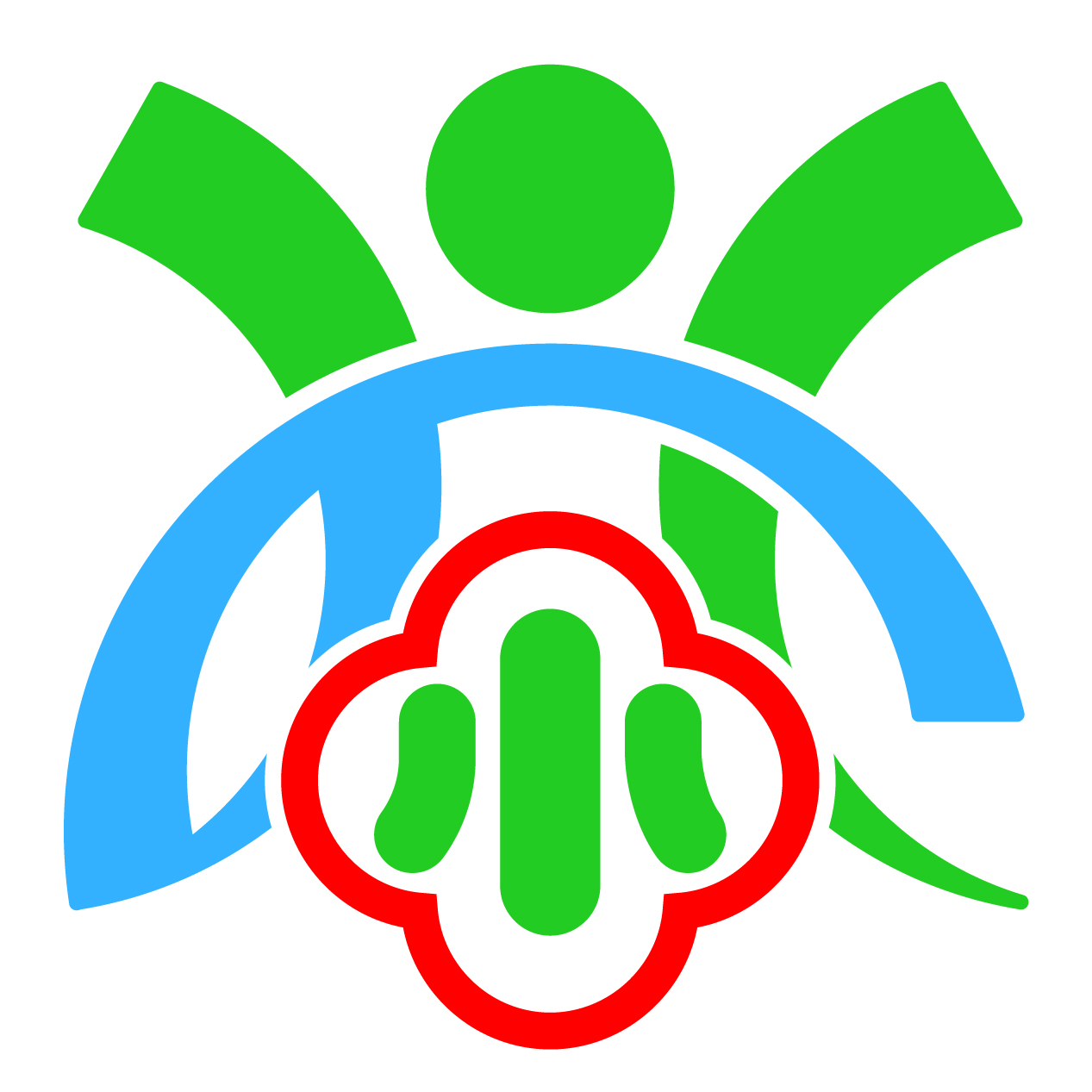 令和２年度　第８号令和２年１１月３０日TEL  ５２－２３１１FAX  ５２－２３７５ikutora-js@furano.ne.jp